Lineární lomená funkce pro K2/MAT, na 30. 1. – 5. 2. 2021Úloha 1Sestrojte graf funkce , je-li dráha  a rychlost  od 1 km/h do 100 km/h. Z grafu určete čas pro a) b) c) d) NápovědaZe zadání plyne, že vše odpovídá funkci , resp. , kde dosazujeme pouze kladné hodnoty (tvoříme pouze pravé rameno hyperboly). Úloha 2 (obtížnější)Sestavte graf funkce , optimálně pomocí kombinace vhodného vydělení a vhodné tabulky. Nápověda Podobnou funkci konstruujeme pomocí částečného vydělení nebo úprav Z toho poznáme 1) Funkce bude podobná nepřímé úměrnosti 2) Funkce bude mít svislou asymptotu x = -1 (toto číslo vytváří problém s nulou ve jmenovateli)3) Funkce bude mít vodorovnou asymptotu y = +2 (toto číslo se k předchozímu systému vždy přičte, tedy zvýší hodnotu funkce)Vhodná tabulka (pro různá x) by měla obsahovat x = -1 (jako asymptotu), dále x = -1,5 a x = -0,5 (blízké okolí asymptoty) a dále třeba x = -3, x = -2, x = 0, x = 1 (další celá čísla v okolí asymptoty). Pro přehlednost ji můžeme rozepsat např. takto Výsledný graf má podobu (zeleně funkce, červeně a modře asymptoty) 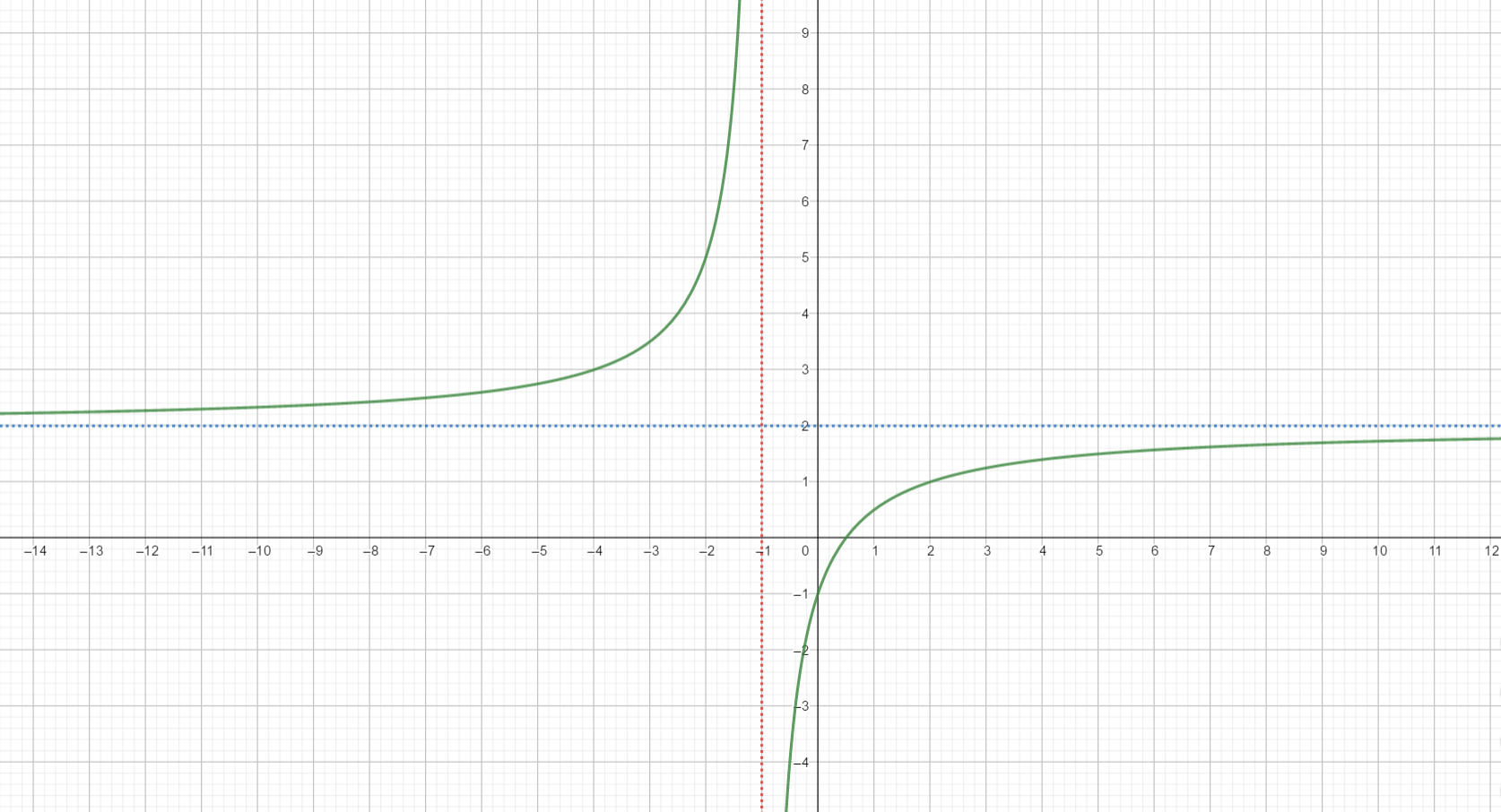 x-3-2-1,5-1-0,501x+1-2-1-0,500,512-1,5-3-6nelze631,53,558nelze-4-10,5